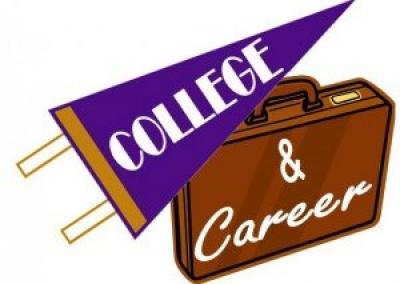 career explorationhttps://zoom.us/j/94810456899 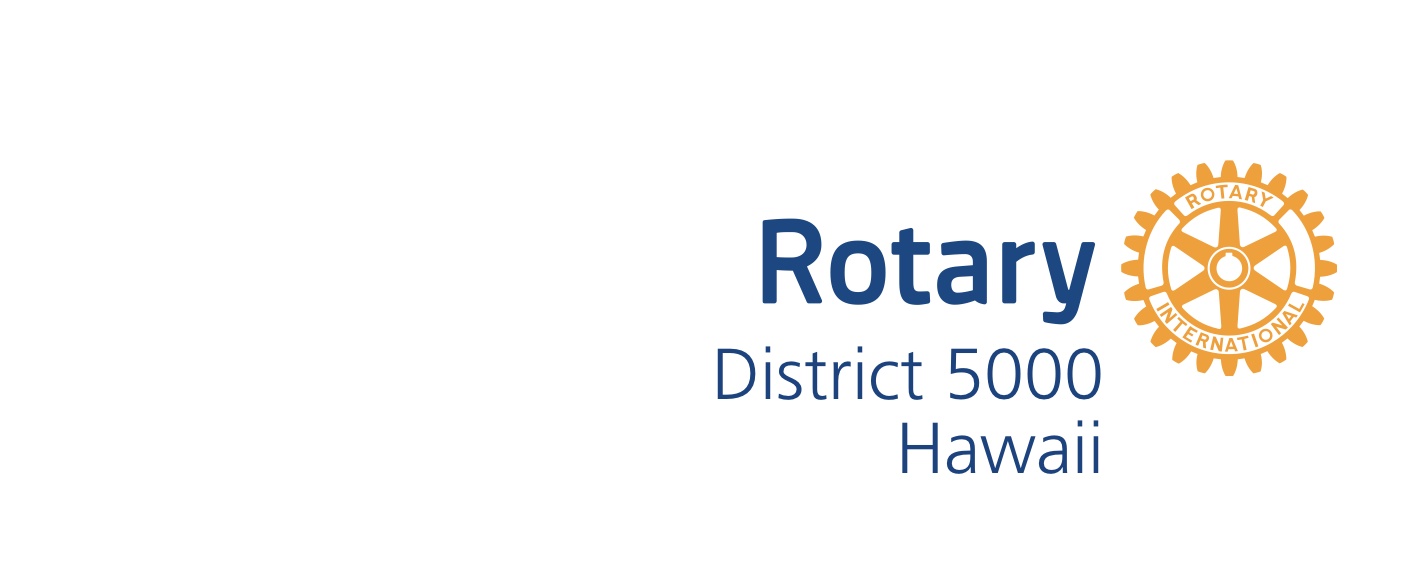 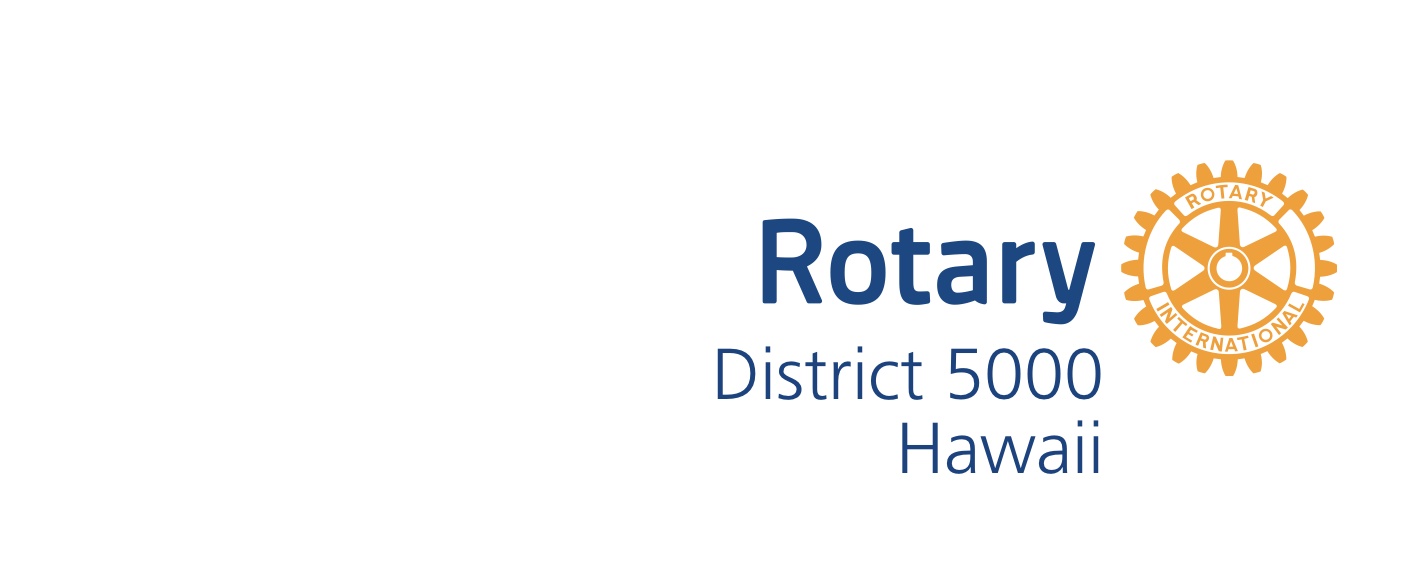 